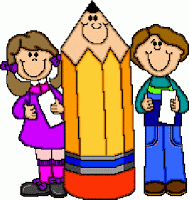 I am a 1st grade writer!
I can make sure my writing has: 

Table of contents
 Headings (Topic)
Facts
 Closure
A capital letter to start every sentence
Punctuation to end every sentence
Words that I do not know are stretched out
Sight words spelled correctly